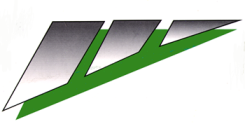 КУ «Нефтеюганский центр занятости населения»информируетИнформации о свободных рабочих местах и вакантных должностях в информационно-аналитической системе портал «Работа в России»Во исполнение Постановления Правительства Российской Федерации от 25.08.2015 № 885 «Об информационно-аналитической системе Общероссийская база вакансий «Работа в России», целевых показателей развития информационно-аналитической системы Общероссийская база вакансий «Работа в России» (далее – портал «Работа в России»), установленных в рамках Соглашения между Федеральной службой по труду и занятости населения и Правительством Ханты-Мансийского автономного округа – Югры:1.Информируем:-о необходимости самостоятельного размещения информации о свободных рабочих местах и вакантных должностях в информационно-аналитической системе портал «Работа в России» www.trudvsem.ru и ответственности за поддержание в актуальном состоянии, размещаемых вакансий;-об исполнении работодателем статьи 25 Федерального закона от 19.04.1991 № 1032-1 «О занятости населения в Российской Федерации», в части предоставления органам службы занятости населения информации о вакансиях, в случае ежемесячного размещения информации о вакансиях на Портале, в соответствии с Правилами, утвержденными указанным Постановлением.2.Рекомендуем:- пройти регистрацию на Портале в качестве работодателя с размещением сведений об имеющихся вакансиях;-лицам, назначенным ответственными за регистрацию на Портале, обеспечивать полноту, достоверность и актуальность информации о потребности в работниках и об условиях их привлечения, о наличии свободных рабочих мест и вакантных должностей, размещаемой в информационно-аналитической системе в порядке, установленном Правительством Российской Федерации.Информацию о регистрации на портале «Работа в России» просим направить на электронный адрес nrczn2@yandex.ru с пометкой «Для отдела трудовой миграции и взаимодействия с работодателями». По всем интересующим вопросам обращаться по телефону 8(3463)275872, 224740.	Приложение: Инструкция для работодателя по использованию личного кабинета на Портале «Работа в России».